104─：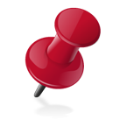 ，，，，，。    ，「」「」，（：，，。），，，，（：、、、、）。、、(：、、、…)。，，。，，，，，「」，GO！【：】〜  〜，：，，：《》「Ｏ」；「Ｘ」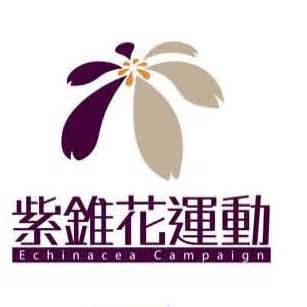 (  )01.，，。(  )02.，。(  )03.，，。《》：(  )04.，？(A)(B)(C)(D)(  )05.，，？(A)(B)，(C)(D)(  )06.，？         (A)，(B)，         (C)，         (D)(  )07.，？          (A)，         (B)         (C)，         (D)，(  )08.?(A)，，(B)，(C)，(D)，(  )09.，(A)，(B)(C)，，(D)(  )10.，？(A)，(B)(C)        (D)，、【：】，：  (，「」)：、、、。、、…。：，、，，。：「」、「」，，。，，、「」或0800-770-885 (-)。【：】，學生年級：　　　班級：　　　座號：　　　　姓名：　　　　家長簽名：～孩子的成長需要您的關心和陪伴，暑假期間請注意孩子交友與生活作息～教育部、地方政府、學校關心你的健康與成長。【相關資訊可參考紫錐花運動官方網站：http://enc.moe.edu.tw/】〜〜    ，【】，，，，，，…     ，，、，，，…